Noteguide for Network  Resistance - Videos 18I   Name					Example 1: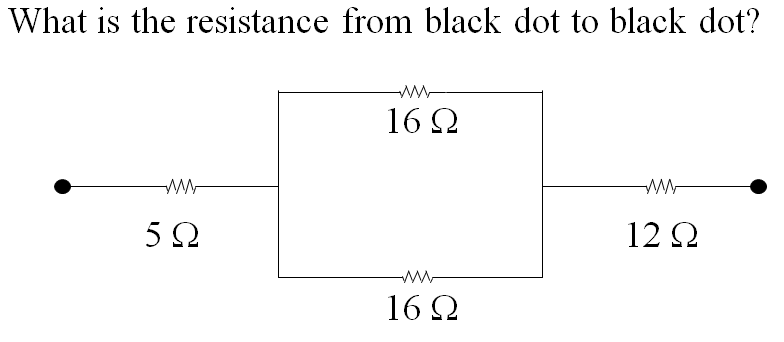 Example 2: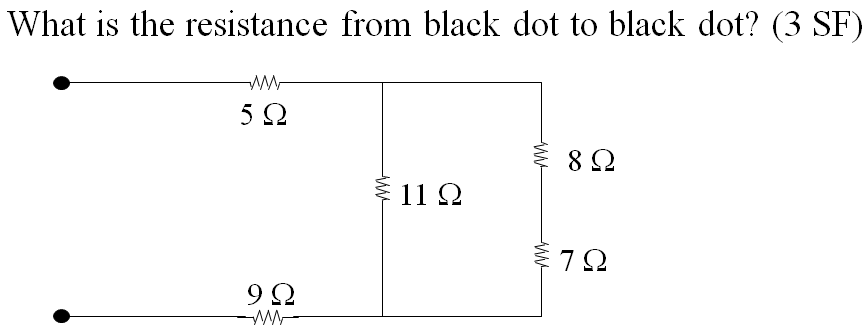 Example 3: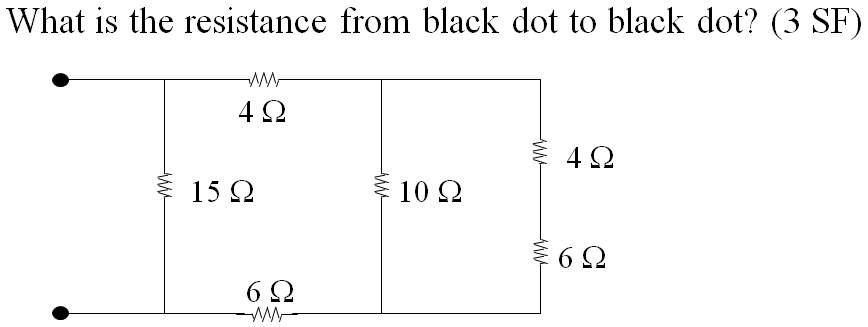 (Try the whiteboards on the back)Try to find the resistance that is across the battery in each circuit.  Ignore the Voltmeters and Ammeters for now:(20 Ω)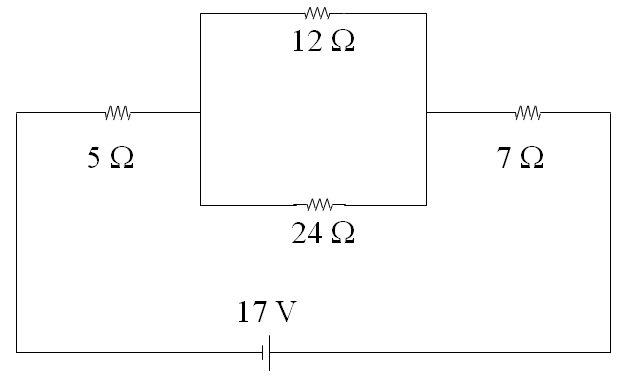 (14.1 Ω)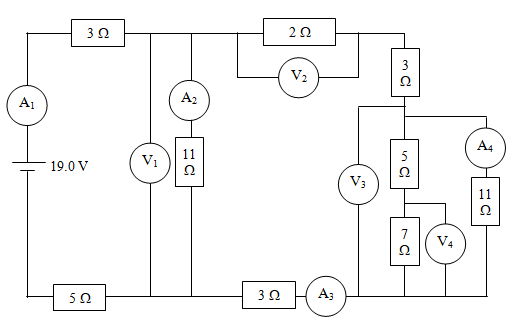 (15.1 Ω)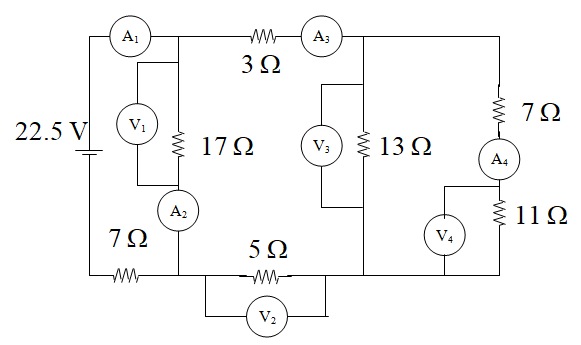 